c					CaT CAGE CARD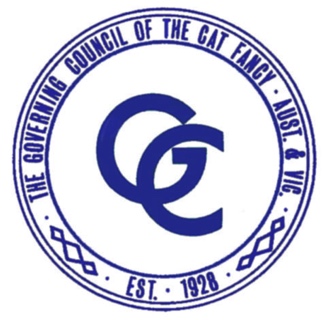 Additional Care NotesFor Females onlyRegistered NameMicrochip #BreedRegistration #Date of BirthColourSexPen NumberPen LocationPen matesLitter number Date of BirthNumber in litterNumber of malesNumber of FemalesDetails